INDICAÇÃO Nº 5463/2017Sugere ao Poder Executivo Municipal a troca e manutenção de duas lâmpadas Rua João Rossi esquina com Avenida Ruth Garrido Roque, S/N, bairro Parque do Lago, neste município.Excelentíssimo Senhor Prefeito Municipal, Nos termos do Art. 108 do Regimento Interno desta Casa de Leis, dirijo-me a Vossa Excelência para sugerir ao setor competente que, por intermédio do Setor competente, promova a manutenção de troca de lâmpada na Rua João Rossi esquina com Avenida Ruth Garrido Roque, S/N, bairro Parque do Lago, neste município.Justificativa:Este vereador foi procurado pelos munícipes do bairro Parque do Lago, solicitando a troca de lâmpada no referido local, pois a mesma já esta queimada há algum tempo, causando insegurança á população, já que os moradores trafegam pela via durante a madrugada, quando vão ao trabalho.Plenário “Dr. Tancredo Neves”, em 23 de junho de 2.017.JESUS VENDEDOR-Vereador / Vice Presidente-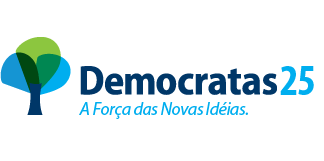 